FAIR FURLONG PRIMARY SCHOOL		
Tel: 0117 377 2181
‘The best we can be’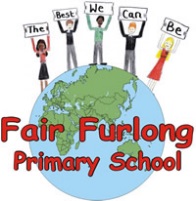 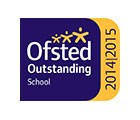 20th April 2020Dear parents/carers,I hope you all had a restful Easter break and welcome to our very first remote summer term.We’ve all had to adapt to new ways of working, so I wanted to take the opportunity to say what an amazing job you’re doing supporting your child’s wellbeing and learning during this time. It’s definitely been a strange and challenging time, so it’s ok if you and your child feel wobbly and worried at the moment. We’re here for you every step of the way as we figure this all out together. Remember, if you have any concerns about helping your child learn or you need any other support from the school, please let us know by contacting your child’s classteacher at the year group email address, phoning the school office between 9 and 3 or emailing the main school email to contact me.  We miss the children very much, but we must follow the government’s guidance to keep everyone in our community safe. So, we’re carrying on with providing online learning activities as well as offering support in school for a few children of critical workers. But just because we’re not all in the same building, doesn’t mean we can’t have some fun together! Your children will have lots of activities they can get stuck into over the summer term – so keep a close eye on you emails, the school website and keep having a go at the online resources. There will be some new things provided this term including online reading books suitable for children on banded reading books.  We also love seeing the children’s fantastic learning at home – please keep sending their work in however is easiest for you (photos by email or sheets by post) as we would like to showcase it on our website in due course.We can’t say yet when we’ll be able to open the school fully, but rest assured that we’ll continue doing our utmost to keep your child learning and our school community connected. Let’s get cracking with our summer term! Warm regards,Mrs LangHeadteacher